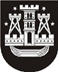 KLAIPĖDOS MIESTO SAVIVALDYBĖS TARYBASPRENDIMASDĖL TURTO PERDAVIMO VALDYTI, NAUDOTI IR DISPONUOTI PATIKĖJIMO TEISE SAVIVALDYBĖS BIUDŽETINĖMS ĮSTAIGOMS2015 m. lapkričio 26 d. Nr. T2-313KlaipėdaVadovaudamasi Lietuvos Respublikos vietos savivaldos įstatymo 16 straipsnio 2 dalies 26 punktu, Lietuvos Respublikos valstybės ir savivaldybių turto valdymo, naudojimo ir disponavimo juo įstatymo 12 straipsnio 2 dalimi ir Klaipėdos miesto savivaldybės turto perdavimo valdyti, naudoti ir disponuoti juo patikėjimo teise tvarkos aprašo, patvirtinto Klaipėdos miesto savivaldybės tarybos . lapkričio 24 d. sprendimu Nr. T2-378 „Dėl Klaipėdos miesto savivaldybės turto perdavimo valdyti, naudoti ir disponuoti juo patikėjimo teise tvarkos aprašo patvirtinimo“, 3.1 papunkčiu, Klaipėdos miesto savivaldybės taryba nusprendžia:1. Perduoti Klaipėdos miesto savivaldybei nuosavybės teise priklausančias ir šiuo metu biudžetinės įstaigos  Klaipėdos „Viesulo“ sporto centro patikėjimo teise valdomas negyvenamąsias patalpas S. Daukanto g. 24, Klaipėdoje (unikalus Nr. 2195-0000-7017, patalpų žymėjimo indeksai: 1-9, nuo 1-12 iki 1-37, 2-12, nuo 2-20 iki 2-23, bendras perduodamas plotas – 458,67 kv. metro), valdyti, naudoti ir disponuoti patikėjimo teise Klaipėdos miesto savivaldybės administracijai. 2. Perduoti Klaipėdos miesto savivaldybės biudžetinėms įstaigoms valdyti, naudoti ir disponuoti patikėjimo teise Klaipėdos miesto savivaldybei nuosavybės teise priklausantį ilgalaikį materialųjį turtą, kurio bendra įsigijimo vertė – 166 057, 37 Eur (priedas). 3. Skelbti šį sprendimą Klaipėdos miesto savivaldybės interneto svetainėje.Savivaldybės meras Vytautas Grubliauskas